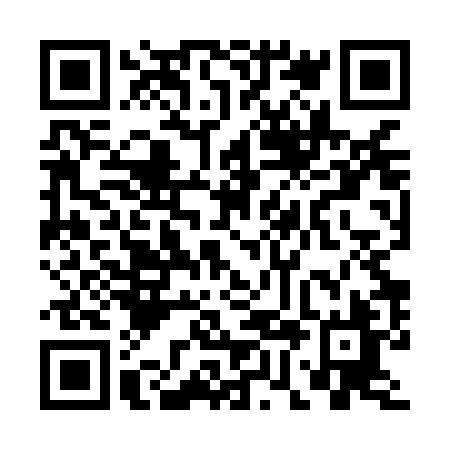 Prayer times for Abdul Matin, PakistanWed 1 May 2024 - Fri 31 May 2024High Latitude Method: Angle Based RulePrayer Calculation Method: University of Islamic SciencesAsar Calculation Method: ShafiPrayer times provided by https://www.salahtimes.comDateDayFajrSunriseDhuhrAsrMaghribIsha1Wed3:505:2312:093:526:578:302Thu3:495:2212:093:536:578:313Fri3:475:2112:093:536:588:324Sat3:465:2012:093:536:598:335Sun3:455:1912:093:537:008:346Mon3:435:1812:093:537:018:357Tue3:425:1712:093:537:018:368Wed3:415:1612:093:537:028:379Thu3:405:1512:093:537:038:3910Fri3:385:1412:093:537:048:4011Sat3:375:1312:093:537:058:4112Sun3:365:1212:093:537:058:4213Mon3:355:1212:093:537:068:4314Tue3:345:1112:093:537:078:4415Wed3:335:1012:093:547:088:4516Thu3:325:0912:093:547:088:4617Fri3:315:0912:093:547:098:4718Sat3:305:0812:093:547:108:4819Sun3:295:0712:093:547:118:5020Mon3:285:0712:093:547:118:5121Tue3:275:0612:093:547:128:5222Wed3:265:0612:093:547:138:5323Thu3:255:0512:093:557:138:5424Fri3:245:0512:093:557:148:5525Sat3:235:0412:093:557:158:5626Sun3:235:0412:093:557:158:5727Mon3:225:0312:103:557:168:5828Tue3:215:0312:103:557:178:5929Wed3:215:0212:103:557:178:5930Thu3:205:0212:103:567:189:0031Fri3:195:0212:103:567:199:01